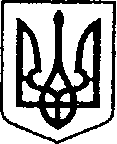                                                           Україна                                     ЧЕРНІГІВСЬКА ОБЛАСТЬ              Н І Ж И Н С Ь К А    М І С Ь К А    Р А Д А12 сесія VІII скликання  Р І Ш Е Н Н ЯВід 19 серпня 2021р.                      м.Ніжин                                  № 22-12/2021Про  затвердження Положення про Громадський бюджет (бюджет участі) Ніжинської  територіальноїгромади	Відповідно до  статей 25, 26, 42, 59, 73  Закону України «Про місцеве самоврядування в Україні», Регламентy Ніжинської міської ради Чернігівської області, затвердженого рішенням Ніжинської міської ради від 27 листопада 2020 року №3-2/2020 (зі мінами), з метою забезпечення ефективної роботи по громадському бюджетуванню в Ніжинській територіальній громаді, Ніжинська міська рада вирішила:1. Затвердити Положення про Громадський бюджет (бюджет участі) Ніжинської територіальної громади, що додається.2.Рішення Ніжинської міської ради від 24 квітня 2019 року № 7-54/2019 «Про затвердження Положення про громадський бюджет (бюджет участі) Ніжинської міської об’єднаної територіальної громади» вважати таким, що втратило чинність.3.Відділу інформаційно-аналітичної роботи та комунікацій з громадськістю (Гук О.О.) забезпечити оприлюднення цього рішення протягом п’яти робочих днів з дня його прийняття шляхом розміщення на офіційному веб-сайті Ніжинської міської ради.          4.Організацію виконання рішення покласти на заступника міського голови з питань діяльності виконавчих органів ради Смагу С.С.5.Контроль за виконанням рішення покласти на постійну комісію міської ради з питань регламенту, законності, охорони прав і свобод громадян, запобігання корупції, адміністративно-територіального устрою, депутатської діяльності та етики (голова комісії Салогуб В.В.).Міський голова                                                   Олександр КОДОЛА               Візують:Т.в.о.начальника відділу інформаційно-аналітичної роботи та комунікацій з громадськістю                                                           Ольга ГУКЗаступник міського голови                                         Сергій СМАГАНачальник  відділу юридично -                                  В’ячеслав  ЛЕГА кадрового забезпечення             Начальник фінансового управління                                    Людмила ПИСАРЕНКОГолова постійної комісії міської ради з питань соціально-економічного розвитку, підприємництва, інвестиційної діяльності, бюджету та фінансів  							      Володимир МАМЕДОВ Голова постійної комісії міської ради з питань регламенту, законності,охорони прав і свобод громадян, запобігання корупції, адміністративно-територіального устрою, депутатської діяльності та етики  			            Валерій САЛОГУБ         ЗАТВЕРДЖЕНО         Рішенням  Ніжинської   міської ради    від 19.08.2021р. № 22-12/2021П О Л О Ж Е Н Н Япро Громадський бюджет (бюджет участі) Ніжинської територіальної громадиВизначення понять1.1. Громадський бюджет (бюджет участі) Ніжинської територіальної громади – це частина бюджету Ніжинської територіальної громади, місцева ініціатива, форма прямого волевиявлення жителів Ніжинської територіальної громади, що впроваджує інноваційні механізми залучення громадськості до розподілу коштів бюджету Ніжинської територіальної громади та спрямована на демократичний процес обговорення громадою окремих напрямів використання бюджетних коштів.1.2. Проект – подана  автором  програма, пропозиція, план дій, комплекс робіт, задум, ідея, викладені у вигляді описання з відповідним обґрунтуванням, розрахунками витрат, кресленнями (картами, схемами), що розкривають сутність задуму та можливість його практичної реалізації. 1.3. Автор проекту – дієздатний громадянин України віком від 14 років, який отримав паспорт громадянина України, зареєстрований або проживає на території Ніжинської територіальної громади, що підтверджується офіційними документами (довідкою про місце роботи, навчання, служби чи іншими документами, що підтверджують факт проживання у громаді). 1.4.Модератори – посадові особи відділу інформаційно-аналітичної роботи та комунікацій з громадськістю виконавчого комітету Ніжинської міської ради.1.5. Робоча група з питань Громадського бюджету Ніжинської територіальної громади (далі – Робоча група)– створений розпорядженням міського голови постійно діючий консультативно-дорадчий орган, члени якого в межах чинного законодавства України координують виконання основних заходів щодо впровадження та функціонування Громадського бюджету (бюджету участі) територіальної громади. Робоча група діє у відповідності до Положення про створення робочої групи з питань Громадського бюджету Ніжинської територіальної громади, що затверджено розпорядженням міського голови.1.6. Голосування – процес визначення жителями Ніжинської територіальної громади - громадянами України віком від 14 років, які отримали паспорт громадянина України, зареєстровані або проживають на території Ніжинської територіальної громади, проектів-переможців серед відібраних проектів шляхом заповнення бланку для голосування в паперовому вигляді або на офіційному веб-сайті Ніжинської міської ради шляхом заповнення електронної версії бланку для голосування.1.7. Електронна система «Громадський проект» (далі – електронна система) – інформаційна (веб-сайт) система автоматизованого керування процесами у рамках Бюджету участі, що забезпечує автоматизацію процесів подання та представлення для голосування проектів, електронного голосування за проекти, зв'язку з авторами проектів, оприлюднення інформації щодо відібраних проектів та стану їх реалізації і підсумкових звітів про реалізацію проектів.1.8. Пункт (и) голосування –кабінет відділу інформаційно-аналітичної роботи та комунікацій з громадськістю, за адресою: пл.імені І.Франка,1, а у разі потреби Робоча група на своєму засіданні може визначити додаткові місця для голосування.1.9. Конкурс – це відбір проектів, який дає можливість відібрати кращі з надісланих на розгляд проектів шляхом голосування членами Ніжинської територіальної громади.Загальні положення2.1. Положення про Громадський бюджет (бюджет участі) Ніжинської територіальної громади (надалі – Положення) визначає основні засади процесу взаємодії Ніжинської міської ради та її виконавчого комітету, громадян територіальної громади щодо впровадження інноваційних механізмів залучення громадськості до розподілу частини коштів бюджету Ніжинської територіальної громади. Дане Положення розроблено з урахуванням норм Конституції України, Бюджетного кодексу України, Закону України «Про місцеве самоврядування в Україні», а також досвіду українських міст з громадського бюджетування. Закон України «Про місцеве самоврядування в Україні» надає територіальним громадам право брати участь у процесі розроблення та ухвалення рішень щодо питань місцевого значення. Зокрема, Закон запроваджує такий механізм як місцеві ініціативи.          2.2. Фінансування Громадського бюджету (бюджету участі)  Ніжинської територіальної громади проводиться за рахунок коштів бюджету Ніжинської територіальної громади.2.3. Подані для фінансування великі та малі проекти за рахунок коштів Громадського бюджету повинні мати пріоритетні напрямки:- облаштування і благоустрій громадського простору, рекреаційних зон (зелені зони, зони відпочинку);- розвиток міського туризму, туристичної інфраструктури та туристичної привабливості громади (туристичні маршрути, комфорт міського середовища, креатив у міському просторі, пам’ятні знаки, вуличні меблі, конструкції, навігація в міському просторі тощо);- інновації, інформаційні технології, телекомунікації (автоматизація систем з надання послуг жителям, мобільні додатки щодо міської інфраструктури та підвищення комфорту проживання у місті, облаштування wi-fi зон тощо) (за виключенням поточного утримання бюджетних установ та комунальних підприємств відповідно до кошторисів витрат).2.3.1. Подані для фінансування соціальні проекти за рахунок коштів Громадського бюджету повинні бути направлені на розвиток громадського сектору та підвищення залученості громади до питань самоуправління, через надання громаді можливостей ініціювати локальні заходи для різних соціальних груп населення, вони повинні мати такі пріоритетні напрямки: - розвиток мистецтва, та мистецьких об’єднань; - заходи для молоді; - відкриті заходи в публічних просторах населених пунтах громади; - просвітницькі заходи; - покращення інклюзії, заходи для соціально-вразливих груп населення; - покращення міжсекторальної взаємодії в громаді, розвиток соціального капіталу; - просвітницька робота щодо питань екології, зміни клімату, благоустрою громади;  - патрітичне виховання, посилення громадської згуртованості;  - сприяння дотриманню принципів гендерної рівності, багатокультурності й плюралізму в громаді.2.4. За рахунок коштів Громадського бюджету Ніжинської територіальної громади можуть реалізовуватись малі, великі та соціальні проекти. При цьому обсяг витрат на реалізацію малого проекту не повинен перевищувати 100,0 тис. грн.включно, великого від 101 тис.грн до 400 тис. грн. включно, обсяг витрат соціального проекту не повинен перевищувати 30 тис.грн.2.5. Загальний обсяг Громадського бюджету (бюджет участі) Ніжинської територіальної громади на наступний бюджетний рік складає 1 відсоток затвердженого обсягу власних та закріплених доходів загального фонду бюджету Ніжинської територіальної громади на поточний бюджетний період, з розподілом 5:35:60 відсотків між соціальними, малими та великими проектами відповідно. До цієї суми входить 1% коштів, що не залучаються до бюджету проектів та можуть бути використані виконавцями проектів-переможців (головними розпорядниками коштів бюджету територіальної громади ) у разі непередбачених витрат (росту цін на матеріали та послуги у зв’язку з інфляцією тощо), що здійснюються на підставі відповідних окремих рішень міської ради.2.6. Інформація про Громадський бюджет (бюджету участі)                           Ніжинської територіальної громади (нормативні документи, промоційні та інформаційні матеріали,  орієнтовні ціни на будівельні матеріали,  відомості про проекти, результати голосування, новини щодо перебігу подій, тощо) розміщується в розділі «Громадський бюджет» на офіційному веб-сайті Ніжинської міської ради.  Порядок подання проектів3.1. Проект подається автором у електронному (у електронній системі) або паперовому вигляді (у пункті супроводу – визначених Робочою групорю). 3.2. Проекти можуть подавати дієздатні громадяни України віком від 14 років, які отримали паспорт громадянина України, зареєстровані або проживають на території Ніжинської територіальної громади, що підтверджується офіційними документами (довідкою про місце роботи, навчання, служби чи іншими документами, що підтверджують факт проживання у громаді). Громадяни зобов’язані надати модератору електронної системи, який працює в пункті супроводу, один з вищезазначених документів, що доводить їх причетність до Ніжинської територіальної громади або скористуватися додатком «Дія», або подати проект в електронному вигляді за допомогою електронної системи «Громадський проект», використовуючи Bank-id чи електронний цифровий підпис або власний обліковий запис в системі, створений раніше. 3.3.Не можуть подавати проекти члени Робочої групи, члени виконавчого комітету Ніжинської міської ради (як колегіального органу) та депутати Ніжинської міської ради.3.4.	Для подання проекту необхідно заповнити бланк за визначеною формою у електронному (у електронній системі) або паперовому (у пунктах супроводу) вигляді згідно додатком 1 до цього Положення. 3.5.	Проект подається разом з підписами підтримки проекту у кількості не менше 15 мешканців Ніжинської територіальної громади (крім автора/авторів проекту), які підтримують  цей  проект, за формою згідно з додатком до додатку 1 до цього Положення. 3.6 Подання проекту у паперовому вигляді здійснюється за умови пред’явлення автором оригіналу паспорту громадянина України або довідкою про місце роботи, навчання, служби чи іншими документами, що підтверджують факт проживання у громаді, або скориставшись додатком «Дія».3.7.При поданні проекту у електронному вигляді, автор проходить реєстрацію через BankID, електронний цифровий підпис, або користується раніше створеним обліковим записом в системі.3.8.	Модератори забезпечують внесення у електронну систему проектів, поданих у паперовому вигляді протягом трьох робочих днів з дня отримання таких проектів, якщо іншого модератора не визначить Робоча група, шляхом прийняття на своєму засіданні відповідного рішення. 3.9. Від одного автора протягом одного бюджетного року може надходити не більше одного проекту.3.10. Проект може стосуватись лише одного об’єкта, що належить до комунальної власності та є загальнодоступним для всіх мешканців гроимади. 3.11. Проект повинен відповідати наступним вимогам:1) назва проекту має відображати зміст проекту і бути викладена лаконічно, одним реченням;2) проект не суперечить чинному законодавству України; 3) реалізація проекту належить до компетенції виконавчих органів Ніжинської міської ради; 4) проект у сфері просторового розвитку має відповідати Генеральному плану міста Ніжина, інших населених пунктів громади, іншій містобудівній документації та реалізовуватись на землях та об’єктах, які належать до комунальної власності територіальної громади;5) проект повинен бути реалізований протягом одного бюджетного року і спрямований на кінцевий результат. 6)проект повинен відповідати стратегічним та операційним цілям Стратегії розвитку Ніжинської територіальної громади до 2027 року.7) Соціальні проекти мають реалізовуватись на території Ніжинської громади, мати серед завдань охоплення якомога ширшого кола учасників, передбачати описовий звіт результативності проекту, який розглядається на засіданні Робочої групи. Всі публічні заходи проекту (концерти, фестивалі, виставки, театралізовані дійства, навчальні семінари, майстер-класи, виступи, тощо) мають проводитись українською мовою з дотриманням норм діючого законодавства, нормативних актів центральної та місцевої влади. Відповідальність за проведення заходів в межах проектів несуть його автори. 3.12.При формуванні проектних пропозицій, які включають роботи з будівництва, реконструкції або капітального ремонту об’єктів, авторам необхідно керуватись орієнтовними цінами на основні будівельні матеріали, вироби та конструкції, розміщеними на сайті Міністерства регіонального розвитку, будівництва та житлово-комунального господарства України www.minregion.gov.ua (підрозділ «Ціноутворення» розділу «Ціноутворення, експертиза та розвиток будівельної діяльності»).  У разі необхідності автори проектів можуть звертатися до відповідних виконавчих органів міської ради за консультацією стосовно визначення вартості (кошторису) проекту.  3.13.У рамках Громадського бюджету (бюджету участі) Ніжинської територіальної громади не приймаються до розгляду проекти, які: 1) суперечать чинному законодавству України; 2) передбачають виключно розробку проектної документації або носять фрагментарний характер;3) передбачають залучення для їх реалізації додаткової штатної чисельності до штату бюджетної установи (комунального підприємства) та постійного її утримання за рахунок коштів місцевого бюджету (комунального підприємства);4) передбачають проведення ремонтих робіт будівель чи приміщень, що перебувають на балансі комунальних піприємств, бюджетних установ та закладів, закупівлю техніки або обладнання для комунальних піприємств, бюджетних установ та закладів.5) містять ненормативну лексику, наклепи, образи, заклики до насильства, сепаратизму, повалення влади, зміну конституційного ладу країни, тощо. 3.14.Проекти приймаються щороку, починаючи з 01 вересня по 30 вересня (протягом одного місяця). 	3.15. Проект подається особисто автором (одним з авторів) у паперовому та електронному вигляді до адміністративної будівлі за адресою: м. Ніжин, площа імені Івана Франка, 1, кім., на е-mail: vvp_nezhin@ukr.net з поміткою «Громадський бюджет». 3.16. Об’єднання  декількох проектів в один можливе  лише за згоди авторів відповідних проектів та не пізніше, ніж за 7 днів до кінцевого терміну приймання проектів.3.17. Із заповненими бланками  проектів за винятком сторінок, які містять персональні дані авторів проекту і на розповсюдження яких останні не дали своєї згоди, можна ознайомитись у розділі «Громадський бюджет» на офіційному сайті Ніжинської міської ради.3.18. Автор проекту може у будь-який момент зняти свій проект з розгляду, але зробити це він повинен не пізніше, ніж за 7 календарних днів до початку голосування. 3.19. Автор проекту  (або уповноважена ним особа) повинен представити  проект  в ході публічного обговорення. Метою такого обговорення є детальний аналіз представлених проектів. Внесення можливих поправок до проектів можливе не пізніше, ніж за 7 календарних днів до початку голосування. 3.20 При поданні проектів Громадського бюджету автори повинні врахувати витрати пов’язані з маркуванням Проекту з написом «Реалізовано за кошти Громадського бюджету ____ року». Маркування виконується у формі табличок та наліпок або на конструкції, яке погоджує Робоча група.4.	Електронна система «Громадський проект»4.1.	Електронна система встановлюється для забезпечення автоматизації усіх етапів Бюджету участі і розміщується на офіційному веб-сайті Ніжинської міської ради у рубриці «Громадський бюджет».4.2.	Відповідальним за супроводження функціонування електронної системи, включаючи розміщення посібників для її користувачів, управління поданими проектами, внесення голосів поданих у вигляді паперових бланків, налаштування параметрів Бюджету участі на відповідний рік та управління іншим контентом системи є модератори.4.3.	Електронна система є загальнодоступною та містить можливість створення власних кабінетів авторами проектів. 4.4.	Для створення кабінету та подачі проектів в електронному вигляді, автор проекту здійснює реєстрацію в електронній системі за допомогою авторизації через систему BankID, MobileID, ЕЦП або через електронну пошту з обов’язковим внесенням серії і номеру паспорту (або посвідки на постійне проживання) та завантаження його сканованої копії з актуальною пропискою, номер телефону та адреси проживання та інших даних необхідних для ідентифікації та визначення причетності до громади.4.5.	Електронна система дозволяє відслідковувати статуси розгляду, голосування та реалізації проектів на сторінках відповідних проектів.4.6.	Електронна система дозволяє повідомляти авторів проектів про будь-які зміни, пов’язані з розглядом та реалізацією поданих ними проектів по електронній пошті.4.7.	Електронна система дозволяє визначати переможців конкурсу на підставі автоматичного підрахунку голосів після перевірки модератором поданих голосів. Всі голоси, що не відповідають пунктів цього Положення або мають ознаки фальсифікацій, видаляються модератором після розгляду Робочою групою.  Остаточно затверджує список проектів-переможців Робоча група після врахування вагових коефіцієнтів просторового розподілу населення в громаді, розрахунок яких наведений у додатку 5 до цього Положення та передбачених цим Положенням квот. 4.8.	Електронна система дозволяє звітувати про розгляд і реалізацію проектів.Аналіз та оцінка проектів5.1.  Усі подані проекти підлягають  аналізу і оцінці. 5.2. Уповноваженим робочим органом, який здійснює загальну попередню перевірку поданих проектів, є відділ інформаційно-аналітичної роботи та комунікацій з громадськістю виконавчого комітету Ніжинської міської ради.  5.3. Уповноважений робочий орган: 1) веде реєстр отриманих проектів; 2) протягом 1 робочого дня з дня отримання проекту здійснює формальну перевірку повноти і правильності заповнення форми проекту;3) у разі виявлення недоліків у заповненні форми проекту в телефонному режимі або електронною поштою повідомляє про це автора (одного з авторів) проекту з пропозицією внести необхідні корективи протягом 5 днів з моменту отримання відповідної інформації. В іншому випадку пропозиція буде відхилена. 4) протягом 1 робочого дня після формальної перевірки передає копії заповнених бланків проекту до виконавчих органів Ніжинської міської ради та посадовим особам виконавчого комітету Ніжинської міської ради, до повноважень яких відноситься реалізація проекту;  5) відповідає за збір та узагальнення пропозицій щодо складу Робочої групи з питань Громадського бюджету (бюджету участі) та готує розпорядження міського голови про її утворення; 6) здійснює комплекс робіт з оголошення та проведення відбору проектів, підведення підсумків голосування з розміщенням відповідної інформації щодо кожного етапу громадського бюджетування на офіційному веб-сайті Ніжинської міської ради, в засобах масової інформації, формує реєстри оцінених проектів,  тощо. 5.4. Відповідні виконавчі органи Ніжинської міської ради та посадові особи виконавчого комітету Ніжинської міської ради, яким передано проект:1)  протягом 10 робочих днів з дати отримання проектів (при формуванні Громадського бюджету на наступний бюджетний рік) здійснюють їх аналіз за змістом та можливістю реалізації;2) за підсумками аналізу по кожному поданому проекту складається картка аналізу проекту за формою згідно з додатком 2 до даного Положення. Картка містить позитивну чи негативну оцінку проекту. У разі негативної оцінки проекту зазначаються аргументовані причини такої оцінки. 3) заповнені бланки аналізу з висновками щодо проектів Громадського бюджету(бюджету участі) передають до модераторів  у визначений цим Положенням строк; 4) у разі, якщо проект не міститиме важливої інформації, необхідної для його аналізу та оцінки, по телефону або електронною поштою звертаються до автора/авторів проекту з проханням надати необхідну інформацію протягом 3 робочих днів;5) у разі, коли під час аналізу проекту з’ясується, що вартість проекту, визначена відповідно до діючих нормативних документів, є вищою, ніж визначена автором проекту або  перевищує встановлений Положенням граничний обсяг витрат на реалізацію проекту, автору (авторам) проекту пропонується зменшити обсяг витрат на його реалізацію  (шляхом зменшенням обсягу робіт, вартості матеріалів, тощо).  У таких випадках строк проведення аналізу проекту продовжується до 40 календарних днів.У разі відмови автора (авторів) проекту надати всю необхідну інформацію або зменшити обсяг витрат на його реалізацію, проект в подальшому не розглядається.6) виступають ініціаторами зустрічей з авторами проектів у разі, коли більше ніж один проект стосується одного об’єкта. У разі, якщо протягом 7 календарних днів з дня відправлення інформації авторам проектів останні не дійдуть згоди і не опрацюють спільного проекту або знімуть одну з пропозицій, проекти  розглядатимуться в своєму початковому варіанті.5.5. Виконавчі органи Ніжинської міської ради та посадові особи виконавчого комітету Ніжинської міської ради передають заповнені картки аналізу проекту модератору, який протягом 3 робочих днів формує реєстр позитивно та негативно оцінених проектів громадського бюджету. Відскановані заповнені картки аналізу проектів розміщуються уповноваженим робочим органом на офіційному сайті міської ради в розділі «Громадський  бюджет». 5.6. Реєстри позитивно та негативно оцінених проектів з доданими до них проектами модератори передають Робочій групі для остаточного визначення та затвердження переліку проектів, які допускаються та не допускаються до голосування. 5.7. Затверджені протоколом Робочої групи  реєстри позитивно та негативно оцінених проектів та проекти, які допускаються до голосування, розміщуються модераторами на офіційному сайті Ніжинської міської ради в розділі «Громадський  бюджет» не пізніше як за 14 календарних днів до дня початку голосування. З числа експертів робочої групи при необхідності призначається відповідальна особа для допомоги у доопрацюванні проекту.5.8. Будь-які втручання в проекти, зокрема, зміни об’єкта чи об’єднання з іншими проектами, можливі лише за згодою авторів цих проектів. 6. Порядок голосування6.1. Відбір пропозицій (проектів), які отримали позитивну оцінку і були виставлені на голосування, здійснюють громадяни України, іноземці та особи без громадянства, які мають дозвіл на постійне проживання на території України, яким на момент голосування виповнилось 14 років (паспорт у вигляді ID-картки та додатку до неї із зазначеним місцем реєстрації або паспорт з обов’язковим зазначенням місця проживання та відбитку серії та номеру паспорту), що зареєстровані або фактично проживають на території Ніжинської громади (або мають довідку про тимчасове проживання,  довідку про місце роботи, навчання, служби чи інші документи, що підтверджують їх причетність до Ніжинської територіальної громади). Громадяни зобов’язані надати модератору, який працює в пункті супроводу, один з вищезазначених документів, що доводить їх причетність до Ніжинської територіальної громади або проголосувати в електронному вигляді за допомогою електронної системи «Громадський проект», використовуючи Bank-id чи електронний цифровий підпис або власний обліковий запис в системі, створений раніше.6.2.Голосування проводиться за такими формами:1. в паперовому вигляді (приймаються лише модераторами, у разі відсутності зв'язку з Інтернет);2. в електронному вигляді;6.3.	Голосування за проекти здійснюється шляхом заповнення бланку голосування в електронному вигляді або на паперових носіях за формою, наведеною у додатку  до цього Положення. 6.3.Перелік пунктів голосування має бути оприлюднений на офіційному сайті Ніжинської міської ради не пізніше як за 14 календарних днів до дня початку голосування. 6.4. Голосування проводиться:1) у спеціально визначених Робочою групою пунктах для голосування шляхом заповнення друкованої версії бланку для голосування, який можна отримати в цих пунктах або попередньо роздрукувати з офіційного сайту міської ради. У пунктах для голосування можна також отримати перелік проектів, допущених до голосування.2) заповнення електронного бланку на офіційному сайті Ніжинської міської ради (з моменту розроблення та запровадження відповідної системи голосування).6.5. Голосування проходить з першого понеділка по другу п’ятницю листопада, з 8.00 до 17.00 години в пункті (пунктах) голосування і на офіційному веб-сайті Ніжинської міської ради.6.6.На бланках для голосування  з-поміж виставлених на голосування завдань може бути вибраний 1 (один) малий проект, 1(один) соціальний  та 1 (один) великий проект. Встановлення підсумків  голосування7.1.	Після завершення кінцевого терміну голосування та перевірки модератором поданих голосів Робоча група затверджує результати проведеної перевірки, після чого електронна система автоматично здійснює підрахунок верифікованих голосів, визначає проекти-переможці та формує їх списки. А ті голоси, які були здійснені в паперовому варіанті перевіряє та підраховує модератор.7.2. Встановлення підсумків голосування передбачає підрахунок голосів, відданих за кожний окремий, виставлений на голосування проект, реалізація якого відбуватиметься за рахунок коштів Громадського бюджету (бюджету участі) Ніжинської територіальної громади, та подальше укладання списків з результатами голосування, в розрізі малих і великих проектів. 7.3. У разі, якщо два або більше проекти наберуть однакову кількість голосів, пріоритетність визначає Робоча група шляхом відкритого поіменного голосування.  Рішення вважається прийнятим якщо за нього проголосувала більшість від складу Робочої групи.7.4. Рекомендованими до реалізації вважатимуться ті проекти, які набрали найбільшу кількість голосів. Результати паперового та електронного голосування по кожному окремому проекту підсумовуються. 7.5. Кількість проектів – переможців обмежується визначеним обсягом  коштів Громадського  бюджету (бюджету участі) Ніжинської територіальної громади на відповідний рік. У разі нестачі коштів на реалізацію чергового проекту з переліку проектів-переможців, до уваги береться наступний з проектів-переможців, орієнтовна вартість реалізації якого не призведе до перевищення суми коштів Громадського бюджету (бюджету участі) Ніжинської територіальної громади на відповідний рік.    7.6. Кошти, які було передбачено в Громадському бюджеті (бюджеті участі)  Ніжинської територіальної громади на реалізацію  малих, соціальних проектів  і які не було використано з різних причин,  додаються до суми коштів, передбачених на реалізацію великих проектів.  7.7. Підсумки голосування затверджуються Робочою групою не пізніше 1 грудня  року, що передує плановому (при формуванні Громадського бюджету на новий бюджетний рік), та  фіксуються в протоколі її засідання.7.8. Інформація про проекти-переможці публікується на офіційному веб-сайті Ніжинської міської ради в розділі «Громадський бюджет». Вразі залишку коштів, - оголошується повторний набір проектів громадського бюджету окремим розпорядженням міського голови.Реалізація проектів-переможців громадського бюджету та звітування за результатами їх виконання8.1. Проекти – переможці виносяться на розгляд чергового пленарного засідання Ніжинської міської ради, після обговорення та погодження постійною комісією міської ради з питань соціально-економічного розвитку, підприємництва, інвестиційної діяльності, бюджету та фінансів, та фінансуються в рамках Громадського бюджету (бюджету участі) Ніжинської територіальної громади після прийняття міською радою рішення про розподіл коштів на фінансування проектів в розрізі головних розпорядників.8.2. Виконавцями проектів-переможців визначаються головні розпорядники коштів бюджету Ніжинської територіальної громади, до повноважень яких відноситься реалізація проектів. Головні розпорядники забезпечують обов’язкове включення до бюджетних запитів на відповідний бюджетний період обсягів коштів, необхідних на реалізацію проектів – переможців. Автор проекту має право знайомитися з ходом реалізації проекту.8.3.Після затвердження проектів-переможців зміни до змісту та переліку витрат можуть вноситись тільки рішенням Ніжинської міської ради.8.4. За результатами реалізації проектів, відібраних для фінансування за рахунок коштів Громадського бюджету, головні розпорядники бюджетних коштів щоквартально до 15 числа наступного за кварталом звітують про реалізацію проектів Громадського бюджету на засіданні Робочої групи з наступним оприлюдненням звіту на офіційному веб-сайт Ніжинської міської ради в розділі «Громадський бюджет».Річний звіт подається на розгляд постійних депутатських комісій до 31 січня року, наступного за звітним.Звіт(щоквартальний, щорічний) включає в себе:1)загальний опис проекту;2)опис того, що не вдалося реалізувати або було реалізовано іншим чином;3)опис робіт, які було проведено, їх послідовність;4)дані про фактичний термін реалізації;5)дані про фактичний бюджет.8.5.Фінансове управління Ніжинської міської ради готує зведений звіт за результатами головних розпорядників бюджетних коштів та оприлюднює звіт на офіційному сайті міської ради в розділі «Громадський бюджет».8.6. Процес реалізації Громадського бюджету (бюджету участі) підлягає моніторингу та щорічному оцінюванню, результати якого можуть використовуватися для впровадження змін з метою вдосконалення процесу реалізації Громадського бюджету. 8.7. Рекомендації стосовно змін у процедурі Громадського бюджету (бюджету участі) на кожний наступний рік розробляє Робоча група. Персональний та кількісний склад Робочої групи може бути змінений розпорядженням міського голови.8.8.Після реалізації проекту Громадського бюджету через рік будуть знищені паперові бланки з результатами голосування, про що буде складено відповідний акт та підписаний головою Робочої групи, секретарем та двома членами Робочої групи, які буде визначено на засіданні Робочої групи.9.Промоційна та інформаційна кампанія9.1. Промоційна кампанія проводиться з метою ознайомлення жителів Ніжинської територіальної громади з основними положеннями, принципами Громадського бюджету (бюджету участі) Ніжинської територіальної громади та можливостями, які підлягають реалізації завдяки його механізму, а також заохочення до подання проектів.9.2. Інформаційна кампанія спрямована на ознайомлення мешканців з хронологією та строками проведення заходів, перебігом подій, поданими та допущеними до голосування проектами, результатами голосування, станом реалізації проектів – переможців, тощо. 9.3. Промоційна та інформаційна кампанія здійснюється за рахунок коштів бюджету Ніжинської територіальної громади та з інших джерел, обсяги яких визначаються у відповідній міській цільовій програмі.9.4. Координація роботи з проведення промоційної та інформаційної кампанії покладається на посадових осіб відділу інформаційно-аналітичної роботи та комунікацій з громадськістю виконавчого комітету Ніжинської міської ради.  9.5. Автори проектів самостійно за власний рахунок організовують інформаційні заходи серед мешканців Ніжинської міської теритоьріальної громади з роз’ясненням переваг власного проекту з метою отримання якомога більшої підтримки мешканців територіальної громади.10. Робоча група з питань Громадського бюджету Ніжинської територіальної громади10.1.Робоча група з питань Громадського бюджету Ніжинської територіальної громади (далі – Робоча група)– створений розпорядженням міського голови постійно діючий консультативно-дорадчий орган, члени якого в межах чинного законодавства України координують виконання основних заходів щодо впровадження та функціонування Громадського бюджету (бюджету участі) територіальної громади. Робоча група діє у відповідності до Положення про створення робочої групи з питань Громадського бюджету Ніжинської територіальної громади, що затверджено розпорядженням міського голови.10.2. Робоча група у своїй діяльності керується Законом України «Про місцеве самоврядування», Бюджетним Кодексом України, а також Положенням про Громадський бюджет (бюджет участі) Ніжинської  територіальної громади.10.3. Основними обов’язками робочої групи є:3.1. Забезпечення дотримання вимог Положення про Громадський бюджет (бюджет участі) Ніжинської територіальної громади;10.3.2. Координування та контроль процес виконання Громадського бюджету;10.3.3. Визначення пунктів для голосування;10.3.4. Надання висновків та рекомендацій до кожного проекту Громадського бюджету, поданого для реалізації в рамках Громадського бюджету Ніжинської територіальної громади;10.3.5. Формування та затвердження позитивно та негативно оцінених проектів Громадського бюджету;10.3.6. Рекомендація проектів для оприлюднення для голосування членами Ніжинської територіальної громади;10.3.7. Визначення для кожного проекту головного розпорядника коштів;10.4. Робоча група має право:10.4.1. Надавати висновки та рекомендації авторам проектів;10.4.2. Приймати рішення про допущення проектів громадського бюджету до голосування;10.4.3. Затверджувати результати голосування;10.4.4. Заслуховувати авторів проектів Громадського бюджету, головних розпорядників коштів, керівників комунальних підприємств, установ, організацій з питань реалізації проектів громадського бюджету;10.4.5. Отримувати інформацію від головних розпорядників коштів про хід реалізації проектів громадського бюджету;10.4.6. Контролювати стан виконання проектів Громадського бюджету, приймати рішення про призупинення або відміну фінансування проекту у разі неякісного виконання робіт чи відхилень від проекту Громадського бюджету;10.4.7. Приймати рішення за обгрунтованим зверненням головного розпорядника коштів (автора, виконавця робіт) про внесення змін до проекту;10.4.8. Розглядати звіти головних розпорядників коштів про виконання проектів (щоквартально та за вимогою Робочої групи);10.4.9. Надавати рекомендації постійним депутатським комісіям щодо погодження та фінансування проектів Громадського бюджету.10.5. Формою роботи робочої групи є засідання. Рішення робочої групи вважається прийнятим, якщо за нього проголосувала більшість членів від загального складу робочої групи присутніх на засіданні. У разі рівного розподілу голосів, вирішальним є\ голос голови Робочої групи.10.6. Засідання робочої групи є правомочним за присутності 50% від її складу.Додаток 1 до Положення про Громадський бюджет (бюджет участі) Ніжинської територіальної громадиБланк – заявка проекту,реалізація якого відбуватиметься за рахуноккоштів громадського  бюджету (бюджету участі) Ніжинської міської об’єднаної територіальної громадиу _____ роціНазва проекту (не більше 20 слів): ……………………………………………………………………………………..………………………………………………………………………………………………………………………………………………………………………………………………………………………………………………………………………………………………………………..…………2. Вид проекту (необхідне підкреслити і поставити знак «Ч»):    соціальний проект         малий       великий     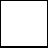 3. Місце реалізації завдання (адреса, назва житлового масиву/мікрорайону, установи/закладу, кадастровий номер земельної ділянки, якщо відомо, тощо.): ……………………………………………………………………………………..…………………………………………………………………………………………………..………………………………………………………………………………………………..………………Короткий опис проекту (не більше 50 слів ) ………………………………………………………………………………………………………………………………………………………………………………………………………………………………………………………………………………………………………………………………………………………………………………………………………………………………………………………………………………………………………………………………………………………………………………………………………………………………Опис проекту (основна мета проекту, проблема,  на вирішення  якої він спрямований; обгрунтування необхідності реалізаціі проекту; запропоновані рішення; пояснення, чому амец е завдання повинно бути реалізоване і яким чином його реалізація вплине на подальше життя мешканців. Опис проекту не повинен містити вказівки на суб’єкт, який може бути потенційним виконавцем проекту. ……………………………………………………………………………………………………………………………………………………………………………………………………………………………………………………………………………………………………………………………………………………………………………………………………………………………………………………………………………………………………………………………………………………………………………………………………………………………………………………………………………………………………………………………………………………………………………………………………………………………………………………………………………………………………………………………………………………………………………………………………………………………………………………………………………………………………………………………………………………………………………………………………………………………………………………………….Обґрунтування бенефіціарів проекту  (категорії мешканців, які зможуть і які не зможуть користуватися результатами проекту; доступність результатів проекту (наприклад, години роботи об’єкту, можливість плати за користування, тощо)  ……………………………………………………………………………………..…………………………………………………………………………………………………..…………………………………………………………………………………………………..…………………………………………………………………………………………………..…………………………………………………………………………………………………………………………..……………………………………………………………………………………………………………………………………………………………………………………………………………………………………………………………………………………………………………………………………………………………………………………………………………………………..….……………………………………………………………………………………………………. .Інформація щодо очікуваних  результатів  в разі реалізації  проекту:……………………………………………………………………………………………………………………………………………………………………………………………………………………………………………………………………………………………………………………………………………………………………………………………………………………………………………………………………………………………………………………………………………………………………………………………………………………………………………………………………………………………………………………………………………………………………………………………………………………………………………………………………………………………………………………………………………………………………………………………………………………………………………………Орієнтовна вартість (кошторис) проекту (всі складові проекту та їх орієнтовна вартість)  Список з підписами щонайменше 15 громадян України  віком від 16 років, які отримали паспорт громадянина України (ID-карта), зареєстровані  або проживають на території Ніжинської міської об’єднаної територіальної громади, що підтверджується офіційними документами (довідкою про місце роботи, навчання, служби чи іншими документами, що підтверджують факт проживання у місті). Та підтримують цей проект (окрім його авторів), що додається. Кожна додаткова сторінка списку повинна мати таку ж форму, за винятком позначення наступної сторінки (необхідно додати оригінал списку у паперовій формі). 10. Контактні дані автора/авторів проекту, які будуть загальнодоступні, у тому числі для авторів інших проектів, мешканців, представників ЗМІ, з метою обміну думками, інформацією, можливих узгоджень тощо (необхідне підкреслити):висловлюю свою згоду на використання моєї електронної адреси  …………………………………………………………… для зазначених вище цілей Підпис особи, що дає згоду на використання своєї електронної адреси ….…………..б) не висловлюю згоди на використання моєї електронної адреси для зазначених вище цілей.Примітка: Контактні дані авторів проектів (тільки для міської ради), зазначаються  на зворотній сторінці бланку- заявки, яка є недоступною для громадськості. 11. Інші додатки (якщо необхідно):a)  фотографія/ї, які стосуються цього проекту,б)  мапа з зазначеним місцем реалізації проекту,в)  інші матеріали, суттєві для поданого проекту (креслення, схеми тощо)  ……………………………………………………………………………………………….……………………………………………………………………………………………….……………………………………………………………………………………………….…………………………………………………………………………………………………………………………………………………………………………………..….СТОРІНКУ НЕОБХІДНО РОЗДРУКУВАТИ НА ОКРЕМОМУ АРКУШІ 12. Автор (автори) проекту та його (їх) контактні дані (дані необхідно вписати чітко і зрозуміло)*Якщо адресою реєстрації є не Ніжинська міська об’єднана територіальна громада, то до Форми проекту необхідно прикласти документ, що підтверджує місце перебування, роботи, навчання, служби чи ін** Будь-ласка, вкажіть особу, уповноважену надавати інформацію представникам Ніжинської  міської ради.*** Підписуючи документ, я, разом з цим заявляю, що є мешканцем Ніжинської міської об’єднаної територіальної громади та погоджуюсь, що заповнений бланк (за виключенням пунктів 12, 13) буде опубліковано на сайті  Ніжинської міської ради в розділі «Громадський бюджет».13.  Інша інформація.  Про «Громадський бюджет»  Ніжинської об’єднаної територіальної гроломади  дізнався із (відмітити «Ч»):                      друковані засоби масової інформації                                  телебачення, радіо  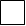 Інтернет                                                                                  друзі, знайомі          Маю вік:                                                                                 Рід занять:0-18   ; 19-30 ; 31-40          ;                               студент ; працюю    ;41-50 ; 51-60 ; 60 і більше                         безробітний ; пенсіонер Додаток до додатку 1Список мешканців Ніжинської міської об’єднаної теритоьріальної громади, які підтримують проект, реалізація якого відбуватиметься за рахунок коштів громадського бюджету (бюджету участі)  Ніжинської міської об’єднаної територіальної громади на 20___ рік(окрім авторів проекту)Назва проекту……………………………………………………………………………………………………………………………………………………………………………………………………Ставлячи підпис в даному списку, висловлюю свою згоду на :обробку моїх персональних даних з метою впровадження громадського  бюджету (бюджету участі)  міста Ніжина  у 20___ році, згідно з Законом  України «Про захист персональних даних» від 01.06.2010 року №2297-VI; мені відомо, що подання персональних даних є добровільне і що мені належить право контролю процесу використання даних, які мене стосуються, право доступу до змісту моїх даних та внесення в них змін/коректив;можливі модифікації, об’єднання з іншими проектам,  а також зняття даного проекту його авторами. Додаток 2 до Положення про Громадський бюджет (бюджет участі)  Ніжинської територіальної громадиКартка аналізу проекту, реалізація якого відбуватиметься за рахунок коштівгромадського  бюджету (бюджету участі) Ніжинської міської об’єднаної територіальної громади на 20___ рікРозділ І. Попередня оцінка проекту з точки зору правильності і повноти заповнення форми проекту (заповнює уповноважений робочий орган) 1.1.  Форма проекту заповнена згідно з вимогами,  немає необхідності запрошувати автора проекту для отримання додаткової інформації (необхідну відповідь підкреслити).А) так                                                      б) ні (які недоліки? Яких даних недостатньо?)……………………………………………………………………………………………………………………………………………………………………………………………………………………………1.2. Автор (необхідну відповідь підкреслити)а) заповнив  Форму, надавши додаткову інформацію  (які пункти?)  ……………………………………………………………………………………………………………………………………………………………………………………………………………………б) не надав додаткову інформацію (чому?) ……………………………………………………………………………………………………………………………………………………………………………………………………………………1.3. Висновок щодо передачі до виконавчих органів Ніжинської міської ради, до повноважень яких відноситься реалізація проекту (фахівці цих органів здійснюють подальшу оцінку проекту).  А) так (назва виконавчого органу міської ради )……………………………………………………………………………………………………………………………………………………………………………………………………………………                                              б) ні (обґрунтування)……………………………………………………………………………………………………………………………………………………………………………………………………………………                  ____________                                                                   ____________________________ (Дата)                                    (підпис)                             П.І.Б. відповідальної особиуповноваженого робочого органуВСІ ПУНКТИ Є ОБОВ’ЯЗКОВИМИ ДЛЯ ЗАПОВНЕННЯ(у випадку, якщо якесь з питань не стосується проекту, необхідно вписати «не стосується»)!Розділ ІІ. Аналіз проекту на предмет можливості або неможливості його реалізації  (заповнює працівник виконавчого органу міської ради, до повноважень якого відноситься реалізація проекту). 2.1. Форма проекту  містить всю інформацію, необхідну для здійснення аналізу пропозиції проекту на предмет можливості/неможливості його реалізації (необхідну відповідь підкреслити:  а) так                                                      б) ні (чому?зазначити чіткі причини)……………………………………………………………………………………………………………………………………………………………………………………………………………………2.2. Інформацію, що викладена у Формі проекту, було доповнено автором проекту (необхідну відповідь підкреслити):а) так  (зазначити, яку саме інформацію надано  додатково)  ……………………………………………………………………………………………………………………………………………………………………………………………………………………б) ні (чому?зазначити чіткі причини)……………………………………………………………………………………………………………………………………………………………………………………………………………………2.3. Запропонований проект стосується повноважень  міської ради (необхідну відповідь підкреслити):а) так                                                      б) ні (зазначити чіткі причини)………………………………………………………………………………………………………………………………………………………………………………………………………2.4. Запропонований проект відповідає чинному законодавству та нормативно правовим актам, у т.ч. рішенням виконавчого комітету та Ніжинської міської ради, зокрема, Генеральному плануНіжинської міської об’єднаної територіальної громади  (якщо це пов’язано з пропонованим проектом)а) так                                                      б) ні (зазначити чіткі причини)………………………………………………………………………………………………………………………………………………………………………………………………………2.5. Територія/земельна ділянка/об’єкт на якій відбуватиметься реалізація запропонованого проекту (необхідну відповідь підкреслити);а) це територія/земельна ділянка/об’єкт, на якій можливо здійснювати реалізацію відповідного проекту за  рахунок коштів міського бюджету ;б) ця територія/земельна ділянка/об’єкт не належить до переліку територій /об’єкт, на яких можливо здійснювати реалізацію відповідного проекту за  рахунок коштів міського бюджету Ніжинської міської об’єднаної територіальної громади (обґрунтування)………………………………………………………………………………………………………………………………………………………………………………………………………………………………………………в) не стосується.2.6. Реалізація запропонованого проекту відбуватиметься протягом одного бюджетного року і спрямована на кінцевий результат (необхідну відповідь підкреслити): а) так                                                      б) ні (зазначити чіткі причини)……………………………………………………………………………………………………………………………………………………………………………………………………………………2.7. Кошторис проекту, поданий автором проекту для його реалізації (необхідну відповідь підкреслити): а) приймається без додаткових зауваженьб) з зауваженнями (необхідно внести відповідні зауваження за пропонованою нижче формою)Загальна сума проекту, пропонована автором,  складає ___________гривень.Загальна сума проекту, відкоригована згідно із зауваженнями виконавчого органу, складає ____________ гривень (заповнюється за потреби)Обґрунтування внесених змін:……………………………………………………………………………………………………………………………………………………………………………………………………………………2.8. Існує необхідність розробки проектно-кошторисної документації проекту за рахунок коштів міського бюджету (необхідну відповідь підкреслити):а) так                                                      б) ні 2.9. Висновок стосовно технічних можливостей реалізації  запропонованого проекту (необхідну відповідь підкреслити):а) позитивнийб) негативний (зазначити чіткі причини)……………………………………………………………………………………………………………………………………………………………………………………………………………………2.10. Висновок стосовно доцільності реалізації запропонованого завдання в контексті законодавчих вимог щодо економії бюджетних коштів (необхідну відповідь підкреслити):а) позитивнийб) негативний (зазначити конкретні причини)……………………………………………………………………………………………………………………………………………………………………………………………………………………2.11. Висновок стосовно експлуатаційних витрат на реалізацію запропонованого завдання в контексті законодавчих вимог щодо економії (необхідну відповідь підкреслити):а) позитивнийб) негативний (чому?)……………………………………………………………………………………………………………………………………………………………………………………………………………………2.12. Висновки і погодження/узгодження з іншими виконавчими органами Ніжинської міської ради, до компетенції яких входить проект, стосовно можливості реалізації проекту, ситуації та умов, в яких реалізація проекту може суперечити/перешкоджати реалізації інших проектів або міських інвестицій, які стосуються цієї земельної ділянки/території або об’єкту/будівлі …………………………………………………………………………………………………………а) позитивноб) нейтрально (зазначити можливі ускладнення під час реалізації проекту) ……………………………………………………………………………………………………………………………………………………………………………………………………………………в) негативно (зазначити чіткі причини відмови)……………………………………………………………………………………………………………………………………………………………………………………………………………………2.13. Чи реалізація запропонованого проекту  передбачає витрати в майбутньому (наприклад, витрати на утримання, поточний ремонт і т.д.)а) так (які у річному вимірі?)……………………………………………………………………………………………………………………………………………………………………………………………………………………б) ніРозділ ІІІ. Рекомендації щодо внесення проекту, запропонованого до фінансування за рахунок коштів  громадського бюджету (бюджету розвитку) Ніжинської міської об’єднаної територіальної громади, в перелік проектів  для голосування (в т.ч.  опис передумов, які можуть зашкодити реалізації пропозиції (проекту) та інші зауваження, що є важливими для реалізації запропонованого проекту)*а) позитивніб) негативні Обґрунтування/зауваження:……………………………………………………………………………………………………………………………………………………………………………………………………………………________________                   ___________________          _____________________________         (дата)                                      (підпис)                         ПІБ керівника виконавчого орану                                            міської ради) Додаток 3 до Положення про Громадський бюджет (бюджет участі)  Ніжинської територіальної громадиУТОЧНЕННЯ ФОРМИ ПРОЕКТУ, реалізація якого планується за рахуноккоштів громадського бюджету (бюджету участі) Ніжинської міської об’єднаної територіальної громади на 20___ рікКоротка назва проекту……………………………………………………………………2. Включено до реєстру поданих проектів   за №  Опис уточнень що бажає надати автор (наприклад уточнення вартості, місця реалізації, об’єкту)………………………………………………………………………………………………………………………………………………………………………………………………………………………………………………………………………………………………………………………………………………………………………………………………………………………………………………………………………………………………………………………………………………………………………………………………………………………………………………………………………………………………………………………………………………………………………………………………………………………………………………………………………………………………………………………………………………………………………………………………………………………………………………………………………………………………………………………………………………………………………………………………………………………………………………………………………………………………………………………………………………………………………………………………………………………………………………………………………………………………………………………………………………………………………………………………………………………………………………………………………………………………………………………………………………………………………… (інша додаткова інформація,  може бути додана та не є обов’язковою надається у додатках про що зазначається в уточненні)__________             __________________                                    __________________                                                                                                                                                                                                                  дата                                                            підпис автора                                                                                        ПІБ автораДодаток 4 до Положення про Громадський бюджет (бюджет участі)  Ніжинської територіальної громадиБЛАНК ДЛЯ ГОЛОСУВАННЯ		Прізвище     Ім’яПо-батьковіДата народження                          Адреса реєстрації* :                       (*якщо адресою реєстрації в паспорті є не Ніжинська міська об’єднана територіальна громада,, то необхідно вказати інший документ та його номер, що підтверджує місце перебування, роботи, навчання, служби чи ін. На території громади)Документ, що підтверджуєпроживання (перебування) в Ніжинській міській об’єднаній територіальній громаді(у випадку голосування на паперовому бланку паспорт з адресою реєстрації чи інший документ необхідно пред’явити особі, яку уповноважено супроводжувати  голосування)● Згода на обробку персональних даних:Я, ____________________________________________________________________, висловлюю свою згоду на обробку моїх персональних даних в Базі персональних даних міської ради та її виконавчих органів, відповідно до вимог Закону України “Про захист персональних даних” від 01.06.2010 року №2297-VI. Забороняю надавати інформацію третім особами без моєї згоди. *Перелік проектів, які допускаються до голосування, формується з проектів, які отримали попередню позитивну оцінку виконавчого органу Ніжинської міської ради, до повноважень якого відноситься реалізація проекту, затверджені Робочою групою з питань громадського  бюджету (бюджету участіНіжинської міської об’єднаної територіальної громади та допущені до голосування; ** Проголосувати можна за 1 малий та 1 великий проект, про що робиться позначка у відповідній графі. Бланк для голосування вважається недійсним, якщо не виконано умови голосування.______                        __________________                                              ________________(дата)                                                                           (підпис                                                                                                             (ПІБ)
Ідентифікаційний номер проекту(вписує уповноважений робочий орган, згідно з реєстром )Дата надходження проекту(заповнюється уповноваженим робочим органом)ПІБ особи уповноваженого робочого органу що реєструє проект:(підпис)Складові завданняОрієнтовна вартість, грн.1.2.3.4.5.6.7.РАЗОМ:Прізвище,  ім’я, по – батькові **Контактні даніКонтактні даніКонтактні даніКонтактні даніКонтактні даніКонтактні даніКонтактні даніКонтактні даніКонтактні даніКонтактні дані Дата та підпис***1.Адреса реєстрації*_______________Поштова адреса: Адреса реєстрації*_______________Поштова адреса: Адреса реєстрації*_______________Поштова адреса: Адреса реєстрації*_______________Поштова адреса: Адреса реєстрації*_______________Поштова адреса: Адреса реєстрації*_______________Поштова адреса: Адреса реєстрації*_______________Поштова адреса: Адреса реєстрації*_______________Поштова адреса: Адреса реєстрації*_______________Поштова адреса: Адреса реєстрації*_______________Поштова адреса:      ____________               (дата)1.e-mail:e-mail:e-mail:e-mail:e-mail:e-mail:e-mail:e-mail:e-mail:e-mail:     ____________               (дата)1.№ тел.:     ____________               (дата)1.Серія та № паспорту       ____________(підпис)2.Адреса реєстрації*_______________Поштова адреса: Адреса реєстрації*_______________Поштова адреса: Адреса реєстрації*_______________Поштова адреса: Адреса реєстрації*_______________Поштова адреса: Адреса реєстрації*_______________Поштова адреса: Адреса реєстрації*_______________Поштова адреса: Адреса реєстрації*_______________Поштова адреса: Адреса реєстрації*_______________Поштова адреса: Адреса реєстрації*_______________Поштова адреса: Адреса реєстрації*_______________Поштова адреса: (дата)2.e-mail:e-mail:e-mail:e-mail:e-mail:e-mail:e-mail:e-mail:e-mail:e-mail:(дата)2.№ тел.:(дата)2.Серія та № паспорту(підпис)…№ п/пІм’я та Прізвище Адреса проживанняСерія та № паспортуПідпис123456789101112131415Ідентифікаційний номер проекту(вписує уповноважений робочий орган згідно з реєстром)Ідентифікаційний номер проекту(вписує уповноважений робочий орган згідно з реєстром)Складові проектуВитрати за кошторисом Витрати за кошторисом Складові проектуЗапропоновані автором проектуЗміни, внесені виконавчим органом1.2.…№ бланка № бланка№ бланка№ бланка№ бланка№п/пНазва завдання проектуВідмітка про голосування **Розділ 1. Соціальні проекти, які пропонуються для голосування*Розділ 1. Соціальні проекти, які пропонуються для голосування*Розділ 1. Соціальні проекти, які пропонуються для голосування*Розділ 1. Соціальні проекти, які пропонуються для голосування*1.Назва проектуНазва проекту2.Назва проектуНазва проекту3.……………………Розділ 2. Малі  проекти, які пропонуються для голосування*Розділ 2. Малі  проекти, які пропонуються для голосування*Розділ 2. Малі  проекти, які пропонуються для голосування*Розділ 2. Малі  проекти, які пропонуються для голосування*1.Назва проектуНазва проекту2.Назва проектуНазва проекту3.……………………Розділ 3. Великі проекти, які пропонуються для голосування*Розділ 3. Великі проекти, які пропонуються для голосування*Розділ 3. Великі проекти, які пропонуються для голосування*Розділ 3. Великі проекти, які пропонуються для голосування*1.Назва проектуНазва проекту2.Назва проектуНазва проекту3.……………………